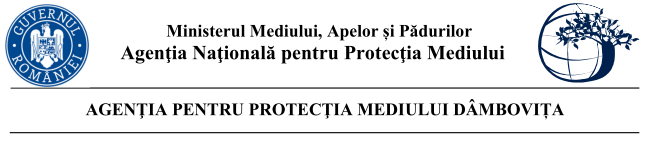               Nr. 7299/4038/..2023 Proiect   DECIZIA ETAPEI DE ÎNCADRARENr.   din ..2023Ca urmare a solicitării de emitere a acordului de mediu adresate de COMUNA CONTESTI prin reprezentant Alexandru Marian Nicolae, cu sediul în județul Dâmbovița, comuna Contesti, sat Contesti, str. Primariei, nr. 456, înregistrată la Agenția pentru Protecția Mediului (APM) Dâmbovița cu nr. 7299 din data 09.05.2023, în baza Legii nr. 292/2018 privind evaluarea impactului anumitor proiecte publice şi private asupra mediului şi a Ordonanţei de Urgenţă a Guvernului nr. 57/2007 privind regimul ariilor naturale protejate, conservarea habitatelor naturale, a florei şi faunei sălbatice, aprobată cu modificări şi completări prin Legea nr. 49/2011, cu modificările şi completările ulterioare,Agenția pentru Protecția Mediului (APM) Dâmbovița decide, ca urmare a consultărilor desfăşurate în cadrul şedinţelor Comisiei de analiză tehnică din data de 17.08.2023, că proiectul  ”Infiintare de piste pentru biciclete în comuna Contesti, judetul Dambovita”, propus a fi amplasat în județul Dâmbovița, comuna Contesti, satele: Contesti, Balteni, Calugareni si Helesteu, nu se supune evaluării impactului asupra mediului; nu se supune evaluării adecvate; nu se supune evaluării impactului asupra corpurilor de apă.Justificarea prezentei decizii:I. Motivele pe baza cărora s-a stabilit luarea deciziei etapei de încadrare in procedura de evaluare a impactului asupra mediului sunt următoarele:a) proiectul se încadrează în prevederile Legii nr. 292/2018 privind evaluarea impactului anumitor proiecte publice şi private asupra mediului, Anexa nr. 2, pct. 10, lit. e; b) impactul realizării proiectului asupra factorilor de mediu va fi redus pentru sol, subsol, vegetație, fauna si nesemnificativ pentru ape, aer si așezările umane;c) nu au fost formulate observaţii din partea publicului în urma mediatizării depunerii solicitării de emitere a acordului de mediu respectiv, a luării deciziei privind etapa de încadrare;1. Caracteristicile proiectuluimărimea proiectului: In Comuna Contesti, se vor infiinta piste pentru biciclete pe o lungime de 6850 m si o suprafata de rulare de  9844 mp (inclusiv bordurile de incadrare si amenajarile specifice traversarii drumurilor laterale modernizate). Pista pentru biciclete se va amenaja pentru un sens de deplasare/doua sensuri de deplasare (DC42 Tronson 2 Km 1+860-2+111stg.).		Pe latimea drumurilor laterale, modernizate in totalitate se va executa marcaj plastic de culoare rosie pentru a evidentia traseul pistelor pentru biciclete, pe o suprafata de 65.75 mp. Pe marcajul plastic se va imprima marcajul special al pistelor pentru biciclete astfel incat conducatorii auto sa fie informati cu privire la traversarea suprafetei pistelor pentru biciclete. Acelasi tip de marcaj se va executa si pe DC42 Tronson 2 Km 1+860 si Km 2+111, marcaj care va delimita traversarea drumului comunal de pe partea dreapta pe partea stanga a acestuia si revenirea traficului de biciclete pe partea dreapta a DC42 Tronson 2.	Lucrarile de infiintarea de piste pentru biciclete se vor executa cu mentinerea traseelor existente in inventarul domeniului public al Comunei Contesti, pentru a se evita implicatiile necesare obtinerii de terenuri ce apartin proprietatilor private.	Pe traseele pe care se vor realiza pistele pentru biciclete s-au facut mici corectii ale elementelor geometrice in plan, profil longitudinal si transversal realizandu-se un sistem rutier suplu care sa asigure desfasurarea circulatiei bicicletelor in conditii de fluenta si cu caracter permanent.	In profil longitudinal, s-a urmarit linia terenului existent pentru a asigura accesul cetatenilor in gospodariile proprii si pentru a asigura scurgerea apelor pluviale spre dispozitivele de scurgere amenajate sau existente si conducerea acestora in afara ariei locuite. De asemenea,s-au corelat cotele imbracamintiilor drumurilor comunale cu cele ale pistelor de biciclete precum si cu cotele imbracamintii drumurilor laterale, astfel incat circulatia bicicletelor, pietonilor si ale traficului auto sa se desfasoare in conditii de siguranta si confort. 	In profil transversal, s-a adoptat:	- profil transversal tip I , avand latimea benzii de circulatie a bicicletelor de 1.50 m, profil cu panta unica de 1% spre santul trapezoidal din pamant, existent, amplasat adiacent pistei de biciclete, borduri de incadrare 10x15-50 cm. Acest tip de profil transversal se aplica pe DC42 Tronson 2, Km 0+000-1+249 stg.	- profil transversal tip II , avand latimea benzii de circulatie a bicicletelor de 1.00 m, profil cu panta unica de 1% spre santul trapezoidal din pamant, existent, amplasat adiacent pistei de biciclete, borduri de incadrare 10x15-50 cm. Acest tip de profil transversal se aplica pe DC42 Tronson 2, Km 1+318-1+418 dr.	- profil transversal tip III , avand latimea benzii de circulatie a bicicletelor de 1.00 m pe partea dreapta a tronsoanelor de drum comunal si de 1.50 m pe partea stanga a acestora, profil cu panta unica de 1% spre santurile trapezoidale din pamant, existente, amplasate adiacent pistei de biciclete, borduri de incadrare 10x15-50 cm. Acest tip de profil transversal se aplica pe DC42 Tronson 2, Km 1+418-1+860 stg si dr. si Km 2+111-3+167 stg. si dr.	- profil transversal tip IV , avand latimea de 3.00 m, pentru doua benzi de circulatie a bicicletelor, amplasate pe partea stanga a drumului comunal, profil cu panta unica de 1% spre santurile trapezoidale din pamant, existente, amplasate adiacent pistei de biciclete, borduri de incadrare 10x15-50 cm. Acest tip de profil transversal se aplica pe DC42 Tronson 2, Km 1+860-2+111 stg. 	- profil transversal tip V , avand latimea benzii de circulatie a bicicletelor de 1.00 m pe partea dreapta a tronsonului de drum comunal, profil cu panta unica de 1% spre santurile trapezoidale din pamant, existente, amplasate adiacent pistei de biciclete, borduri de incadrare 10x15-50 cm. Acest tip de profil transversal se aplica pe DC42 Tronson 2, Km 3+167-3+184 dr. 	- profil transversal tip VI , avand latimea benzii de circulatie a bicicletelor de 1.50 m, profil cu panta unica de 1% spre canalul de scurgere, existent, amplasat adiacent pistei de biciclete in afara acesteia, acostament consolidat din beton C25/30 cu grosimea de 15 cm si latimea de 0.60 m, borduri de incadrare 10x15-50 cm. Acest tip de profil transversal se aplica pe DC42 Tronson 1, Km 0+000-0+808 dr. 	- profil transversal tip VII , avand latimea benzii de circulatie a bicicletelor de 1.50 m, profil cu panta unica de 1% spre canalul de scurgere, existent, amplasat adiacent pistei de biciclete in afara acesteia, acostament consolidat din beton C25/30 cu grosimea de 15 cm si latimea de 0.60 m, zid de sprijin cu inaltime elevetiei de 1.00 m si parapet de siguranta montat pe coronamentul acestuia, borduri de incadrare 10x15-50 cm. Acest tip de profil transversal se aplica pe DC42 Tronson 1, Km 0+808-0+853 dr. 	- profil transversal tip VIII , avand latimea benzii de circulatie a bicicletelor de 1.50 m, profil cu panta unica de 1% spre canalul de scurgere, existent, amplasat adiacent pistei de biciclete in afara acesteia, acostament din balast amestec optimal cu latimea de 0.25 m, zid de sprijin cu inaltime elevetiei de 1.00 m si parapet de siguranta montat pe coronamentul acestuia, borduri de incadrare 10x15-50 cm. Acest tip de profil transversal se aplica pe DC42 Tronson 1, Km 0+860-0+870 dr. 	- profil transversal tip IX , avand latimea benzii de circulatie a bicicletelor de 1.50 m, profil cu panta unica de 1% spre canalul de scurgere, existent, amplasat adiacent pistei de biciclete in afara acesteia, acostament din balast amestec optimal cu latimea de 0.25 m, borduri de incadrare 10x15-50 cm. Acest tip de profil transversal se aplica pe DC42 Tronson 1, Km 0+870-1+847 dr. 	- profil transversal tip X , avand latimea benzii de circulatie a bicicletelor de 1.50 m, profil cu panta unica de 1% spre santul trapezoidal din pamant, existent, amplasat adiacent pistei de biciclete, acostament din balast amestec optimal cu latimea de 0.25 m, borduri de incadrare 10x15-50 cm. Acest tip de profil transversal se aplica pe DC48A.	Structura rutiera proiectata, consta in: - taierea cu discul diamantat a betoanelor de pe traseul, saparea si indepartarea a aprox.33 de cm din patul pistei pentru biciclete, asternerea unui strat de fundatie din balast amestec optimal in grosime de 20 cm, asternerea foliei de polietilena, pozarea bordurilor de incadrare 10x15-50 cm pe fundatie de beton, asternerea unui strat de baza din beton de ciment C25/30 in grosime de 12 cm asternut intre bordurile de incadrare, taierea rosturilor de dilatatie la distante de 3 m, asternerea unui strat de uzura din BA8 in grosime de 6 cm.  	Pentru a asigura scurgerea apelor pluviale in lungul santurilor trapezoidale din pamant sau pentru a asigura continuitate scurgerii apelor pluviale pe sub pista pentru biciclete, s-au prevazut a se executa  podete din teava PVC Dn300 SN4 dupa cum urmeaza:	- pe DC42 Tronson 1, la Km 0+149 dr. se va executa un podet din teava PVC Dn300 SN4 cu lungimea de 1.80 m, necesar scurgerii apelor pluviale colectate de pe partea carosabila si deversarea lor in canalul de scurgere amplasat adiacent drumului comunal.	- pe DC42 Tronson 2, la Km 1+860 stg. si dr., peste santurile trapezoidale din pamant cu deschiderea superioara de 1.20 m se vor executa 2 podete din teava PVC Dn300 SN4 cu lungimea de 1.40 m fiecare necesare scurgerii apelor pluviale pe sub pista pentru biciclete, in lungul santurilor trapezoidale din pamant.	- pe DC42 Tronson 2, la Km 2+111 stg. si dr., peste santurile trapezoidale din pamant cu deschiderea superioara de 1.20 m se vor executa 2 podete din teava PVC Dn300 SN4 cu lungimea de 1.40 m fiecare necesare scurgerii apelor pluviale pe sub pista pentru biciclete, in lungul santurilor trapezoidale din pamant.	- pe DC48A, la Km 0+531 stg., peste canalul de scurgere amplasat perpendicular pe drumul comunal se va executa un podet din teava PVC Dn300 SN4 cu lungimea de 3.50 m, necesar scurgerii apelor pluviale pe sub pista pentru biciclete si deversarea lor in canalul de scurgere.	- pe DC48A, la Km 0+874 stg., peste canalul de scurgere amplasat perpendicular pe drumul comunal se va executa un podet din teava PVC Dn300 SN4 cu lungimea de 1.80 m, necesar scurgerii apelor pluviale pe sub pista pentru biciclete si deversarea lor in canalul de scurgere, in apropierea podetului existent la Km 0+874 stg. 	Nota : pentru a asigura continuitate pistei pentru biciclete, podetul existent la Km 0+874 se largeste cu 1.50 m pentru a permite deversarea apelor pluviale de pe partea dreapta pe partea stanga a drumului comunal 	In total, pe traseul pistei de biciclete, ce face obiectul documentatiei necesare memoriului de prezentare se vor executa 7 podete din teava PVC SN4, Dn300 cu lungimea totala de 12.70 m si lucrari de largire cu 1.50 m a unui podet tubular din beton, existent.	Peste santurile trapezoidale din beton cu deschiderea superioara de 1.50 m se vor executa podete dalate cu deschiderea de 1.90 m, cu placa din beton armat si fundatii armate independente, dupa cum urmeaza :	- pe DC42 Tronson 2 la Km 0+722 stg. se va executa un podet dalat cu lungimea de 1.80 m, deschiderea de 1.90 m peste santul trapezoidal din beton cu deschiderea superioara de 1.50 m.	- pe DC42 Tronson 2 la Km 1+135 stg. se va executa un podet dalat cu lungimea de 1.80 m, deschiderea de 1.90 m peste santul trapezoidal din beton cu deschiderea superioara de 1.50 m.		- pe DC42 Tronson 2 la Km 1+960 stg. se va executa un podet dalat cu lungimea de 3.30 m, deschiderea de 1.90 m peste santul trapezoidal din beton cu deschiderea superioara de 1.50 m.	- pe DC42 Tronson 2 la Km 2+491 stg. se va executa un podet dalat cu lungimea de 1.80 m, deschiderea de 1.90 m peste santul trapezoidal din beton cu deschiderea superioara de 1.50 m.	- pe DC42 Tronson 2 la Km 2+633 stg. se va executa un podet dalat cu lungimea de 1.80 m, deschiderea de 1.90 m peste santul trapezoidal din beton cu deschiderea superioara de 1.50 m.- pe DC42 Tronson 2 la Km 2+854 stg. se va executa un podet dalat cu lungimea de 1.80 m, deschiderea de 1.90 m peste santul trapezoidal din beton cu deschiderea superioara de 1.50 m.	- pe DC42 Tronson 2 la Km 3+154 stg. se va executa un podet dalat cu lungimea de 1.80 m, deschiderea de 1.90 m peste santul trapezoidal din beton cu deschiderea superioara de 1.50 m.Peste santul trapezoidal din pamant, cu deschiderea superioara de 1.00 m, amplasat adiacent pistei de biciclete de pe DC48A, intre marginea acostamentului si pista de biciclete, se vor executa podete dalate cu deschiderea de 1.45 m, cu placa din beton armat si fundatii armate independente, dupa cum urmeaza :	- pe DC48A la Km 0+949 stg. se va executa un podet dalat cu lungimea de 5.00 m, deschiderea de 1.45 m peste santul trapezoidal din pamant cu deschiderea superioara de 1.00 m.	- pe DC48A la Km 1+016 stg. se va executa un podet dalat cu lungimea de 4.00 m, deschiderea de 1.45 m peste santul trapezoidal din pamant cu deschiderea superioara de 1.00 m.	- pe DC48A la Km 1+050 stg. se va executa un podet dalat cu lungimea de 5.00 m, deschiderea de 1.45 m peste santul trapezoidal din pamant cu deschiderea superioara de 1.00 m.	- pe DC48A la Km 1+124 stg. se va executa un podet dalat cu lungimea de 4.00 m, deschiderea de 1.45 m peste santul trapezoidal din pamant cu deschiderea superioara de 1.00 m.	In total, pe traseul pistei de biciclete de pe DC42 Tronson 2, se vor executa 7 podete dalate, cu lungimea totala de 14.10 m peste santurile trapezoidale din beton si o suprafata de placa armata din beton de 23.94 mp. Pentru a asigura trecerea peste santul trapezoidal din pamant cu deschiderea superioara de 1.00 m, amplasat adiacent pistei de biciclete de pe DC48A se vor executa 4 podete de intrare in curti cu lungimea totala de 18.00 m si o suprafata a placii armate de beton de 26.10 mp.	Pentru a marca traseul pistei de biciclete peste imbracamintea asfaltica a drumurilor laterale, precum si pentru a marca traseul piste de biciclete peste partea carosabila a DC42 Tronson 2 in trecerea acesteia de pe partea dreapta pe partea stanga a acestuia si invers, se vor executa marcaje plastice de culoare rosie, pe latimea de 1.50 m (1.00 m) si pe lungimea dintre bordurile de incadrare ale capetelor pistei de biciclete, dupa cum urmeaza:	- DC42 Tronson 1 – dr.lat. Km 0+853 dr. 			S=9.50 mp	- DC42 Tronson 2 – dr.lat. Km 1+860 stg.dr. 		S=5.00 mp	- DC42 Tronson 2 – dr.lat. Km 2+111 stg.dr. 		S=5.00 mp	- DC42 Tronson 2 – dr.lat. Km 2+762 stg. 			S=6.70 mp	- DC42 Tronson 2 – dr.lat. Km 1+511 dr. 			S=5.20 mp	- DC42 Tronson 2 – dr.lat. Km 1+775 dr. 			S=4.60 mp	- DC42 Tronson 2 – dr.lat. Km 2+500 dr. 			S=6.10 mp	- DC48A               –  dr.lat. Km 0+531 stg. 			S=9.85 mp	- DC48A               –  dr.lat. Km 0+874 stg. 			S=6.90 mp	- DC48A               –  dr.lat. Km 0+894 stg. 			S=6.90 mp	In total, pe traseul pistei de biciclete se vor executa 65.75 mp de marcaj plastic de culoare rosie.	Pentru a marca traseul pistei de biciclete in lungul acesteia se vor executa marcaje plastice de culoare alba, amplasate la distante rezonabile astfel incat sa fie percepute de utilizatorii pistei de biciclete. Aceste marcaje speciale reprezinta o bicicleta si o sageata care indica sensul de deplasare al circulatiei velo.In total, pe traseul pistei de biciclete ce face obiectul prezentei documentatiei necesare memoriului de prezentare se vor executa 63 bucati marcaje plastice speciale de culoare alba.	Pentru a sustine terasamentul pistei de biciclete pe DC42 Tronson 1, amplasata in imediata apropiere a canalului de scurgere intre Km 0+808 – 0+853 dr. si Km 0+860 – 0+870 dr. se va executa un zid de sprijin de rambleu cu lungimea totala de 55 m si inaltimea elevatiei de 1.00 m. Pe coronamentul zidului de sprijin se va monta parapet metalic directional, cu inaltimea de 0.60 m si pe lungimea zidului de sprijin. Stalpii de sustinere vor fi ancorati in betonul elevatiei zidului de sprijin cu placute metalice.	In total, se vor executa 55.00 ml de ziduri de sprijin de rambleu cu He=1.00 m si se vor monta 55.00 ml de parapet metalic directional. 	 In vederea asigurarii scurgerii apelor pluviale de pe DC42 Tronson 1 Km 0+000-0+853, acostamentul cu latimea de 0.60 m, amplasat intre marginea partii carosabile si bordura pistei pentru biciclete se va consolida cu beton C25/30 in grosime de 15 cm pe o lungime de 853 ml, sub forma unei rigole triunghiulare din beton. Deversarea apelor pluviale colectate se va face in canalul de scurgere amplasat dincolo de pista de biciclete prin podetul din teava PVC Dn300 cu lungimea de 1.80 m de la Km 0+149 dr. precum si prin punctul de intersectie cu drumul lateral de la Km 0+853 dr.	In total, se vor executa 853 m de rigola triunghiulara din beton, pe latimea de 0.60 m si grosimea de 0.15 m.b) cumularea cu alte proiecte: nu este cazul;c) utilizarea resurselor naturale: se vor utiliza resurse naturale în cantităţi limitate, iar materialele necesare realizării proiectului vor fi preluate de la societăţi autorizate; d) producţia de deşeuri: deşeurile generate în perioada de execuție vor fi stocate selectiv şi predate către societăţi autorizate din punct de vedere al mediului pentru activităţi de colectare/valorificare/eliminare; e) emisiile poluante, inclusiv zgomotul şi alte surse de disconfort: lucrările şi măsurile prevăzute în proiect nu vor afecta semnificativ factorii de mediu (aer, apă, sol, aşezări umane); f) riscul de accident, ţinându-se seama în special de substanţele şi de tehnologiile utilizate: în timpul lucrărilor de execuție pot apare pierderi accidentale de carburanți sau lubrefianți de la vehiculele si utilajele folosite; după punerea in funcțiune a obiectivului vor fi luate masuri de securitate si paza la incendii;2. Localizarea proiectelor2.1. utilizarea existentă a terenului: Conform Certificatului de Urbanism nr. 27 /08.05.2023, terenul are categoria de folosinta – drumuri comunale, zona cailor de comunicatie.                                  2.2. relativa abundenţă a resurselor naturale din zonă, calitatea şi capacitatea regenerativă a acestora:  nu este cazul;2.3. capacitatea de absorbţie a mediului, cu atenţie deosebită pentru:zonele umede: nu este cazul;zonele costiere: nu este cazul;zonele montane şi cele împădurite: nu este cazul;parcurile şi rezervaţiile naturale: nu este cazul;ariile clasificate sau zonele protejate prin legislaţia în vigoare, cum sunt: proiectul nu este amplasat în sau în vecinătatea unei arii naturale protejate;f) zonele de protecţie specială, mai ales cele desemnate prin Ordonanţa de Urgenţă a Guvernului nr. 57/2007 privind regimul ariilor naturale protejate, conservarea habitatelor naturale, a florei şi faunei sălbatice, cu modificările şi completările ulterioare, zonele prevăzute prin Legea nr. 5/2000 privind aprobarea Planului de amenajare a teritoriului naţional – Secţiunea a III – a – zone protejate, zonele de protecţie instituite conform prevederilor Legii apelor nr. 107/1996, cu modificările şi completările ulterioare, şi Hotărârea Guvernului nr. 930/2005 pentru aprobarea Normelor speciale privind caracterul şi mărimea zonelor de protecţie sanitară şi hidrogeologică: proiectul nu este inclus în zone de protecţie specială desemnate;g) ariile în care standardele de calitate a mediului stabilite de legislaţie au fost deja depăşite: nu au fost înregistrate astfel de situaţii;  h) ariile dens populate: nu e cazul; i) peisajele cu semnificaţie istorică, culturală şi arheologică: nu este cazul; 3. Caracteristicile impactului potenţial:        a) extinderea impactului: aria geografică şi numărul persoanelor afectate: impactul va fi local, numai în zona de lucru, pe perioada execuţiei;    b) natura transfrontieră a impactului:  nu este cazul;    c) mărimea şi complexitatea impactului: impact relativ redus şi local atât pe perioada execuţiei proiectului;    d) probabilitatea impactului: impact cu probabilitate redusă pe parcursul realizării investiţiei, deoarece măsurile prevăzute de proiect nu vor afecta semnificativ factorii de mediu (aer, apă, sol, aşezări umane);    e) durata, frecvenţa şi reversibilitatea impactului: impact cu durată, frecvenţă şi reversibilitate reduse datorită naturii proiectului şi măsurilor prevăzute de acesta. II. Motivele pe baza cărora s-a stabilit ca proiectul propus nu intră sub incidenţa art. 28 din Ordonanţa de Urgenţă a Guvernului nr. 57/2007 privind regimul ariilor naturale protejate, conservarea habitatelor naturale, a florei şi faunei sălbatice, aprobată cu modificari și completari prin Legea nr. 49/2011, cu modificările şi completările ulterioare:a) amplasamentul propus nu se afla in interiorul sau în vecinatatea unei arii naturale protejate sau alte habitate sensibile.III. Motivele pe baza cărora s-a stabilit nu se supune evaluării impactului asupra corpurilor de apă: Proiectul nu intră sub incidența art. 48 și 54 din Legea Apelor nr. 107/1996, cu modificările și completările ulterioare - conform discutiilor din cadrul sedintei CAT, intrunita la sediul APM Dambovita. Condiţiile de realizare a proiectului:Titularul are obligaţia de a urmări modul de respectare a legislaţiei de mediu în vigoare pe toata perioada de execuţie a lucrărilor şi  după realizarea acestuia să ia toate măsurile necesare pentru a nu se produce poluarea apelor subterane, de suprafaţă, a solului sau a aerului.Respectarea condițiilor impuse prin avizele solicitate în Certificatul de Urbanism.Titularul are obligația respectării condițiilor impuse prin actele de reglementare emise/solicitate de alte autorități.Pentru  organizarea de şantier:pentru siguranță, pe perioada executiei, se vor monta panouri de avertizare;depozitarea materialelor de construcţie şi a deşeurilor rezultate se va face în zone special amenajate fără să afecteze circulaţia în zonă;utilajele de construcţii se vor alimenta cu carburanţi numai în zone special amenajate fără a se contamina solul cu produse petroliere; întreţinerea utilajelor/mijloacelor de transport (spălarea lor, efectuarea de reparaţii, schimburile de ulei) se vor face numai la service-uri/baze de producţie autorizate;toate echipamentele mecanice trebuie să respecte standardele referitoare la emisiile de zgomot în mediu conform H.G. nr. 1756/2006 privind emisiile de zgomot în mediu produse de echipamentele destinate utilizării în exteriorul clădirilor; deşeurile menajere se vor colecta în europubelă şi se vor preda către unităţi autorizate;prin organizarea de şantier nu se vor ocupa suprafeţe suplimentare de teren, faţă de cele planificate pentru realizarea proiectului;pentru lucrările specifice de şantier se vor utiliza toalete ecologice;Protecţia apelornu se vor evacua ape uzate în apele de suprafaţă sau subterane, nu se vor manipula sau depozita deşeuri, reziduuri sau substanţe chimice, fără asigurarea condiţiilor de evitare a poluării directe sau indirecte a apelor de suprafaţă sau subterane;pe perioada execuţiei proiectului se vor utiliza toaletele ecologice; Protecţia aerului- 	transportul materialelor de construcţie şi a deşeurilor rezultate se va face pe cât posibil pe trasee stabilite în afara zonelor locuite;	- 	se vor alege trasee optime din punct de vedere al protecţiei mediului pentru vehiculele care transportă materiale de construcţie ce pot elibera în atmosferă particule fine; transportul acestor materiale se va realiza cu vehicule acoperite cu prelate şi pe drumuri care vor fi umezite;Protecția împotriva zgomotului - 	toate echipamentele mecanice trebuie să respecte standardele referitoare la emisiile de zgomot în mediu conform H.G. nr. 1756/2006 privind emisiile de zgomot în mediu produse de echipamentele destinate utilizării în exteriorul clădirilor;- 	în timpul execuţiei proiectului nivelul de zgomot echivalent se va încadra în limitele SR 10009:2017/C91:2020 – Acustica - limite admisibile ale nivelului de zgomot din mediul ambiant, STAS 6156/1986 - Protecţia împotriva zgomotului în construcţii civile si social - culturale şi OM nr. 119/2014 pentru aprobarea Normelor de igienă şi sănătate publica privind mediul de viaţă al populaţiei:- activitatea se va desfăşura după un program stabilit, pentru ca influenţa zgomotului produs de utilaje, asupra obiectivelor învecinate să fie cât mai redusă;Protecţia solului - 	mijloacele de transport vor fi asigurate astfel încât să nu existe pierderi de material sau deşeuri în timpul transportului;- 	utilajele de construcţii se vor alimenta cu carburanţi numai în zone special amenajate fără a se contamina solul cu produse petroliere;- 	întreţinerea utilajelor/mijloacelor de transport (spălarea lor, efectuarea de reparaţii, schimburile de ulei) se vor face numai la service-uri/baze de producţie autorizate;   Modul de gospodărire a deşeurilorTitularul are obligaţia respectării prevederilor Ordonanței de Urgenţă a Guvernului României  privind  protecţia mediului nr. 195/2005, aprobată cu modificări şi completări  prin Legea nr. 265/2006, O.U.G. nr. 92/2021 privind regimul deşeurilor, aprobata prin Legea 17/2023,  atât în perioada de construire cât și în cea de funcționare;   În perioada de construcţie- deşeurile reciclabile rezultate în urma lucrărilor de construcţii se vor colecta selectiv prin grija executantului lucrării, selectiv pe categorii şi vor fi predate la firme specializate în valorificarea lor; - deşeurile menajere se vor colecta în europubelă şi se vor preda către firme specializate;Lucrări de refacere a amplasamentului- în cazul unor poluări accidentale se va reface zona afectată;- la încetarea activităţii se vor dezafecta construcţiile/instalaţiile existente şi se va readuce terenul la starea inițială în vederea utilizării ulterioare a terenului;MonitorizareaÎn timpul implementării proiectului: în scopul eliminării eventualelor disfuncţionalităţi, pe întreaga durată de execuţie a lucrărilor vor fi supravegheate:- respectarea cu stricteţe a limitelor şi suprafeţelor;- modul de depozitare a materialelor de construcţie;- respectarea rutelor alese pentru transportul materialelor de construcţie;- respectarea normelor de securitate a muncii;- respectarea măsurilor de reducere a poluării;- refacerea la sfârşitul lucrărilor a zonelor afectate de lucrările de organizare a şantierului;- nivelul de zgomot – în cazul apariţiei sesizărilor din partea populaţiei datorate depăşirii limitelor admisibile se vor lua măsuri organizatorice şi/sau tehnice corespunzătoare de atenuare a impactului.Proiectul propus nu necesită parcurgerea celorlalte etape ale procedurilor de evaluare a impactului asupra mediului, evaluarea adecvată si evaluarea impactului asupra corpurilor de apă.Prezenta decizie este valabilă pe toată perioada de realizare a proiectului, iar în situaţia în care intervin elemente noi, necunoscute la data emiterii prezentei decizii, sau se modifică condiţiile care au stat la baza emiterii acesteia, titularul proiectului are obligaţia de a notifica autoritatea competentă emitentă.Orice persoană care face parte din publicul interesat şi care se consideră vătămată într-un drept al său ori într-un interes legitim se poate adresa instanţei de contencios administrativ competente pentru a ataca, din punct de vedere procedural sau substanţial, actele, deciziile ori omisiunile autorităţii publice competente care fac obiectul participării publicului, inclusiv aprobarea de dezvoltare, potrivit prevederilor Legii contenciosului administrativ nr. 554/2004, cu modificările şi completările ulterioare.Se poate adresa instanţei de contencios administrativ competente şi orice organizaţie neguvernamentală care îndeplineşte condiţiile prevăzute la art. 2 din Legea nr. 292/2018 privind evaluarea impactului anumitor proiecte publice şi private asupra mediului, considerându-se că acestea sunt vătămate într-un drept al lor sau într-un interes legitim.Actele sau omisiunile autorităţii publice competente care fac obiectul participării publicului se atacă în instanţă odată cu decizia etapei de încadrare, cu acordul de mediu ori, după caz, cu decizia de respingere a solicitării de emitere a acordului de mediu, respectiv cu aprobarea de dezvoltare sau, după caz, cu decizia de respingere a solicitării aprobării de dezvoltare.Înainte de a se adresa instanţei de contencios administrativ competente, persoanele prevăzute la art. 21 din Legea nr. 292/2018 privind evaluarea impactului anumitor proiecte publice şi private asupra mediului au obligaţia să solicite autorităţii publice emitente a deciziei prevăzute la art. 21 alin. (3) sau autorităţii ierarhic superioare revocarea, în tot sau în parte, a respectivei decizii. Solicitarea trebuie înregistrată în termen de 30 de zile de la data aducerii la cunoştinţa publicului a deciziei.Autoritatea publică emitentă are obligaţia de a răspunde la plângerea prealabilă prevăzută la art. 22 alin. (1) în termen de 30 de zile de la data înregistrării acesteia la acea autoritate.Procedura de soluţionare a plângerii prealabile prevăzută la art. 22 alin. (1) este gratuită şi trebuie să fie echitabilă, rapidă şi corectă.Prezenta decizie poate fi contestată în conformitate cu prevederile Legii nr. 292/2018 privind evaluarea impactului anumitor proiecte publice şi private asupra mediului şi ale Legii nr. 554/2004, cu modificările şi completările ulterioare.DIRECTOR EXECUTIV,Laura Gabriela BRICEAGȘef Serviciu A.A.A.  Maria MORCOAȘE                                                    Intocmit,               consilier A.A.A  Mădălina  CURSARU                                                                p.  Șef Serviciu C.F.M.      Dorela MIRICA                   consilier C.F.M.  Cornelia VLAICU                                         